بسمه‌تعالي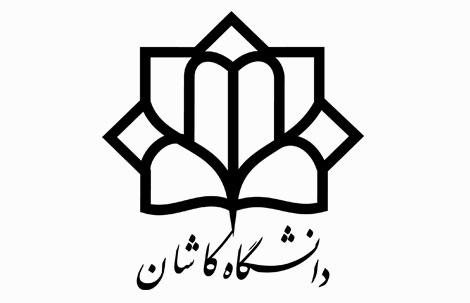 صورتجلسه سمینار اول دکتری مهندسی برق-قدرتنام دانشجو: 		 	  شماره دانشجويي: 	                   		     تاریخ تصویب پیشنهاده در شورای گروه:عنوان رساله مصوب: تاریخ برگزاری سمینار:ارزیابی سمینار توسط کمیته هادینظرات کمیته هادی در رابطه با ادامه روند تحقيقپیشنهادات اصلاحی:نام مدیر گروه:				                               تاریخ و امضاعاليخوبمتوسطضعيفتسلط بر موضوع تحقيقچگونگي پيشرفت در مسير تحقيقنحوه ارائه شفاهي دانشجو مي‌تواند به تحقيق رساله خود ادامه دهد. لازم است اين سمينار در بازه سه ماهه بعدي تكرار شود. دانشجو براي ادامه رساله صلاحيت لازم را ندارد.نام عضو کمیته هادیمحل امضااستاد راهنما:   استاد راهنمای دوم/مشاور:  داور اول (ناظر):     داور دوم: 